Консультация для родителей на тему:«Музыка как средство воспитания»Музыкальный руководительБирюкова Евгения Владимировна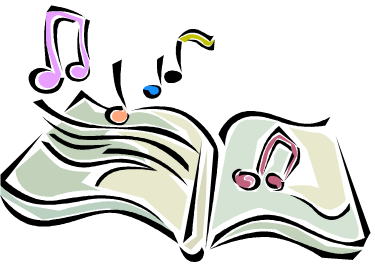 Что значит воспитывать музыкой? Кто должен, и кто может это делать? Когда и при каких условиях воспитание музыкой может состояться? Как воспитывать музыкой?Музыка – средство воспитания, когда оно осознанно воспринимается ребёнком.Музыка - могучий источник мысли. «Без музыкального воспитания невозможно полноценное умственное развитие», - говорил В. А. Сухомлинский. По мнению ученых, музыка позволяет максимально развить, сделать более четкой речь у ребенка. Она также способствует быстрому обучению и запоминанию новых фраз, развитию памяти. Основной вид музыкальной деятельности, которому принадлежит ведущая роль в реализации познавательной и коммуникативной функции музыки – ее восприятие и анализ.Слушание музыки – одна из лучших форм работы для развития способностей активно воспринимать музыку и внимательно вслушиваться в разные ее особенности. Дети получают возможность услышать большие вокальные, инструментальные, оркестровые произведения в хорошем исполнении. Слушание дает возможность услышать музыку разных жанров, форм, стилей, эпох в исполнении известных исполнителей и композиторов. Наблюдения показывают, что научить детей активно слушать музыку – дело сложное. Задача заключается именно в том, чтобы процесс восприятия был активным, творческим. Восприятие музыки и умение анализировать ее выразительные средства и активизируют многие другие приемы и методы. Среди них важную роль играют сопоставление произведений: выявление контрастов, определение сходств и различий. Поэтому, можно предложить слушать по два или три произведения. При подборе произведения для слушания следует опираться на то, чтобы они отвечали двум ведущим принципам – высокой художественности и доступности. Тогда, музыка вызывает у детей интерес и положительные эмоции. Все это помогает формировать навыки активного восприятия музыки, обогащает музыкальный опыт детей, прививает им знания.Постоянная смена характера заданий, чередование различных видов деятельности требуют от них быстроты реакции, организованности, волевых усилий. Пение улучшает произношение, развивает координацию голоса и слуха, укрепляет детский голосовой аппарат – является своеобразным видом дыхательной гимнастики. Обучение игре на музыкальных инструментах проходит в индивидуальной форме. В работе с детьми применяются различные музыкальные инструменты. Они имеют различное устройство, их выразительные возможности зависят от способа звукоизвлечения. Этот вид музыкального исполнительства обогащает музыкальные впечатления детей, развивает их музыкальные способности: ладовое чувство, музыкальнослуховые представления и чувства ритма. Самое главное, что ребенок посредством игры на музыкальном инструменте само выражается. Но этот вид деятельности требует терпения, усидчивости, чтобы развивать необходимые исполнительские, технические навыки. Следственно игра на музыкальных инструментах развивает волю, стремление к достижению цели, воображения. Говоря о воспитании ребенка средствами музыки, нельзя забывать о том, что мы имеем дело с растущим организмом. На музыкальных занятиях развиваются ловкость, координация и красота движений детей. Под воздействием музыки движения становятся более точными, ритмичными. Улучшаются качества ходьбы, бега, вырабатывается правильная осанка. Динамические и темповые перемены в музыке также вызывают изменения в движениях, влияя на их скорость, степень напряжения. Взаимосвязь музыки и движения как бы перекидывает мост от эмоционально-духовного к конкретно-физическому.Музыкально-ритмические упражнения помогают ребенку научится владеть своим телом, координировать движения, согласовывая их с движениями других детей, учат пространственной ориентировке укрепляют основные виды движений, способствуют освоению элементов плясок, танцев, игр, углубляют навыки обращения с различными предметами. Разнообразие содержания музыкальных произведений обусловливает развитие любознательности, воображения, фантазии ребенка. В процессе творческих заданий дети вовлекаются в поисковую деятельность, требующую умственной активности: оперируют звуками, комбинируют движения танца, ищут выразительные средства для передачи игровых образов. Опираясь на имеющийся опыт, дети планируют ход музыкальной игры, поведение персонажа в этюде. У них возникают оценочные суждения о своих действиях и действиях товарищей. Каждый вид музыкальной деятельности, имея свои особенности, предполагает овладение детьми теми способами деятельности, без которых она не осуществима, и оказывает специфическое влияние на развитие детей. Поэтому так важно в музыкальном воспитании использовать все виды музыкальной деятельности.Таким образом, музыкальное воспитание способствует:- развитию эмоций;- развитию речи, слухового и зрительного восприятия;- улучшению математических, аналитических способностей;- развитию движений;- обогащению самостоятельной игры и творческой деятельности детей;- формированию гармоничной личности.Важная роль в музыкальном воспитании отводится родителям. Они на своем примере могут показать ребенку любовь к музыке, вызвать интерес к ней:• Если вы не владеете никаким музыкальным инструментом, начните его осваивать вместе со своим ребенком;• Подбирайте качественную музыку для прослушивания (не обязательно классическую) – совершенствуйте свой музыкальный вкус;• Читайте книги о жизни и творчестве известных музыкантов, изучайте музыкальные термины, историю музыки и создания музыкальных инструментов;• Музицируйте вместе с ребенком на инструментах, которые имеются у вас дома. Устраивайте семейные оркестры;• И, конечно, используйте любую возможность слушать живое звучание музыки.Каждому родителю нужно помнить, что детей невосприимчивых к музыке нет. Чтобы ребёнок музыкально развивался ему необходимо слушать музыку.Несколько советов для родителей по приобщению детей к музыке:- слушайте музыку перед сном;- пойте детям колыбельные песни;- слушайте музыку каждый день;- водите детей слушать капель и журчанье ручья, шелест листьев и скрип снега, пение птиц и колокольные перезвоны на праздник…Таким образом, семейное музыкальное воспитание очень важно для разностороннего развития детей, и родители должны стремиться наиболее полно использовать его возможности. 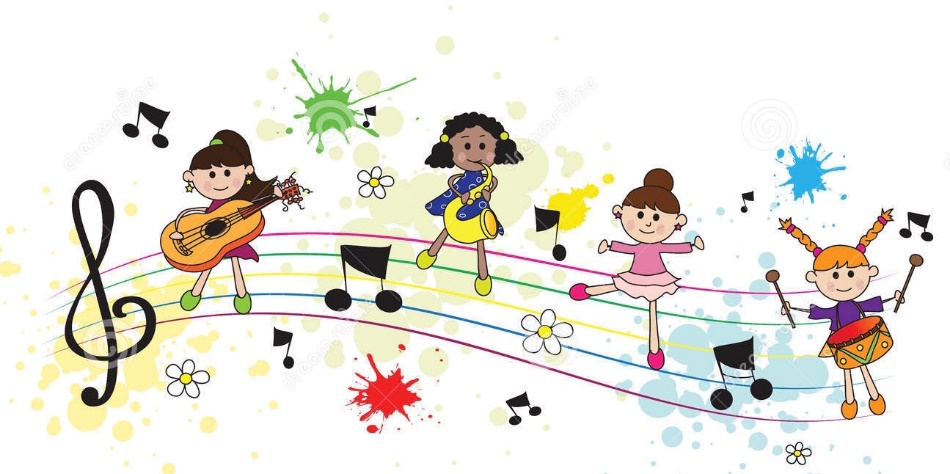 